ҠАРАР		                          ПРОЕКТ                                                     РЕШЕНИЕ    й.                                                                                                                                            г.                          О внесении изменений и дополнений  в Положение о муниципальном земельном контроле на территории сельского поселения  Микяшевский сельсовет муниципального района Давлекановский район Республики БашкортостанВ соответствии со статьей 72 Земельного кодекса Российской Федерации, Федеральным законом от 06.10.2003 №131-ФЗ «Об общих принципах организации местного самоуправления в Российской Федерации», Федеральным законом от 31.07.2020 №248-ФЗ «О государственном контроле (надзоре) и муниципальном контроле в Российской Федерации», Уставом сельского поселения Микяшевский сельсовет муниципального района Давлекановский район Республики Башкортостан, Совет сельского поселения Микяшевский  сельсовет муниципального района Давлекановский район Республики Башкортостан, р е ш и л:Внести в Положение о муниципальном земельном контроле на территории сельского поселения Микяшевский  сельсовет муниципального района Давлекановский район Республики Башкортостан, утвержденное решением Совета сельского поселения Микяшевский  сельсовет муниципального района Давлекановский район Республики Башкортостан от 08.10.2021 № 5/21-87 (далее - Положение),  следующие изменения:1.1. Пункт 3.5. раздела 3 Положения дополнить пунктом следующего содержания:«5) профилактический визит.»;1.2. Раздел 3 Положения дополнить пунктом 3.11.следующего содержания: «3.11.Профилактический визит проводится в форме профилактической беседы по месту осуществления деятельности контролируемого лица либо путем использования видео-конференц-связи.В ходе профилактического визита контролируемое лицо информируется об обязательных требованиях, предъявляемых к его деятельности либо к принадлежащим ему объектам контроля.При проведении профилактического визита контролируемым лицам не выдаются предписания об устранении нарушений обязательных требований. Разъяснения, полученные контролируемым лицом в ходе профилактического визита, носят рекомендательный характер. Контролируемое лицо вправе обратиться в Администрацию с заявлением о проведении в отношении его профилактического визита (далее - заявление контролируемого лица). Администрация рассматривает заявление контролируемого лица в течение десяти рабочих дней с даты регистрации указанного заявления и принимает решение о проведении профилактического визита либо об отказе в его проведении с учетом материальных, финансовых и кадровых ресурсов, о чем уведомляет контролируемое лицо. Администрация принимает решение об отказе в проведении профилактического визита по заявлению контролируемого лица по одному из следующих оснований:1) от контролируемого лица поступило уведомление об отзыве заявления о проведении профилактического визита;2) в течение двух месяцев до даты подачи заявления контролируемого лица Администрацией было принято решение об отказе в проведении профилактического визита в отношении данного контролируемого лица;3) в течение шести месяцев до даты подачи заявления контролируемого лица проведение профилактического визита было невозможно в связи с отсутствием контролируемого лица по месту осуществления деятельности либо в связи с иными действиями (бездействием) контролируемого лица, повлекшими невозможность проведения профилактического визита;4) заявление контролируемого лица содержит нецензурные либо оскорбительные выражения, угрозы жизни, здоровью и имуществу должностных лиц Администрации либо членов их семей.В случае принятия решения о проведении профилактического визита по заявлению контролируемого лица Администрация в течение двадцати рабочих дней согласовывает дату проведения профилактического визита с контролируемым лицом любым способом, обеспечивающим фиксирование такого согласования, и обеспечивает включение такого профилактического визита в программу профилактики рисков причинения вреда (ущерба) охраняемым законом ценностям.Обязательные профилактические визиты проводятся в отношении:  Контролируемых лиц, приступающих к осуществлению видов деятельности, перечисленных в пункте 1.2. раздела 1 Положения.  Проведение профилактического визита в отношении контролируемого лица, приступившего к осуществлению видов деятельности, перечисленных в пункте 1.2. раздела 1 Положения, осуществляется не позднее чем в течение одного года с даты начала деятельности. О проведении обязательного профилактического визита контролируемое лицо уведомляется не позднее чем за 5 рабочих дней до даты его проведения в порядке, предусмотренном статьей 21 Федерального закона от 31.07.2020 № 248-ФЗ «О государственном контроле (надзоре) и муниципальном контроле в Российской Федерации».  Контролируемое лицо вправе отказаться от проведения обязательного профилактического визита, уведомив об этом Администрацию не позднее чем за три рабочих дня до даты его проведения.Срок осуществления обязательного профилактического визита составляет один рабочий день. В случае если при проведении профилактического визита установлено, что объекты контроля представляют явную непосредственную угрозу причинения вреда (ущерба) охраняемым законом ценностям или такой вред (ущерб) причинен, должностное лицо, уполномоченное осуществлять муниципальный контроль на автомобильном транспорте незамедлительно направляет информацию об этом главе (заместителю главы) Администрации для принятия решения о проведении контрольных (надзорных) мероприятий в порядке, установленном пунктом 3.5. настоящего Положения. По результатам проведения профилактического визита инспектором составляется акт о проведении профилактического визита. Администрация осуществляет учет профилактических визитов».2. Настоящее решение подлежит обнародованию в установленном порядке, размещению на официальном сайте Совета муниципального района Давлекановский район Республики Башкортостан в сети Интернет.Глава сельского поселения                                                           А.Р.Гайзуллин                                                          Башкортостан Республикаһы Дәγләкән районы муниципаль районының Мәкәш ауыл Советы  ауыл биләмәһе Советы453418,Дәγләкән районы  Мәкәш ауылы,Узак  урамы  46Тел. 8(34768)3-82-17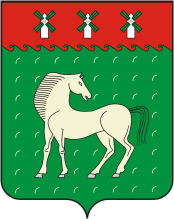 Совет сельского поселения Микяшевский сельсовет муниципального района        Давлекановский район     Республики Башкортостан453418,Давлекановский район,с.Микяшевоул.Центральная 46Тел. 8(34768)3-82-17